TARİH                                      :                                                                                                   ÖĞRETİM ÜYESİNİN İMZASI: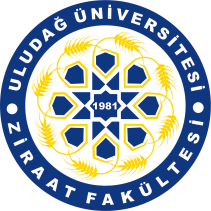 T.C.ULUDAĞ ÜNİVERSİTESİZİRAAT FAKÜLTESİ DEKANLIĞI20.. – 20.. EĞİTİM-ÖĞRETİM YILI GÜZ/BAHAR/YAZ YARIYILI SONU 31.MADDE (EK) SINAV LİSTESİT.C.ULUDAĞ ÜNİVERSİTESİZİRAAT FAKÜLTESİ DEKANLIĞI20.. – 20.. EĞİTİM-ÖĞRETİM YILI GÜZ/BAHAR/YAZ YARIYILI SONU 31.MADDE (EK) SINAV LİSTESİT.C.ULUDAĞ ÜNİVERSİTESİZİRAAT FAKÜLTESİ DEKANLIĞI20.. – 20.. EĞİTİM-ÖĞRETİM YILI GÜZ/BAHAR/YAZ YARIYILI SONU 31.MADDE (EK) SINAV LİSTESİUludağ Üniversitesi Önlisans ve Lisans Öğretim Yönetmeliği 31.maddesi kapsamında sınava gireceklerin tüm derslerini almış ve en fazla iki dersten (FF), (FD) notu almış, söz konusu derslerin devam koşulunu yerine getirmiş ve bu hakkını daha önce kullanmamış olmaları gerekmektedir. Son iki yarıyılda (FF) veya (FD) notu almadıkları halde, mezun olmaları için, gerekli 2.00 GANO’yu sağlayamayan öğrencilere, GANO’sunu 2.00’ye yükseltmeleri için (DD), (DC), (CC) notunu aldıkları kredili en çok iki ders için ek sınav hakkı verilir.Uludağ Üniversitesi Önlisans ve Lisans Öğretim Yönetmeliği 31.maddesi kapsamında sınava gireceklerin tüm derslerini almış ve en fazla iki dersten (FF), (FD) notu almış, söz konusu derslerin devam koşulunu yerine getirmiş ve bu hakkını daha önce kullanmamış olmaları gerekmektedir. Son iki yarıyılda (FF) veya (FD) notu almadıkları halde, mezun olmaları için, gerekli 2.00 GANO’yu sağlayamayan öğrencilere, GANO’sunu 2.00’ye yükseltmeleri için (DD), (DC), (CC) notunu aldıkları kredili en çok iki ders için ek sınav hakkı verilir.Uludağ Üniversitesi Önlisans ve Lisans Öğretim Yönetmeliği 31.maddesi kapsamında sınava gireceklerin tüm derslerini almış ve en fazla iki dersten (FF), (FD) notu almış, söz konusu derslerin devam koşulunu yerine getirmiş ve bu hakkını daha önce kullanmamış olmaları gerekmektedir. Son iki yarıyılda (FF) veya (FD) notu almadıkları halde, mezun olmaları için, gerekli 2.00 GANO’yu sağlayamayan öğrencilere, GANO’sunu 2.00’ye yükseltmeleri için (DD), (DC), (CC) notunu aldıkları kredili en çok iki ders için ek sınav hakkı verilir.Uludağ Üniversitesi Önlisans ve Lisans Öğretim Yönetmeliği 31.maddesi kapsamında sınava gireceklerin tüm derslerini almış ve en fazla iki dersten (FF), (FD) notu almış, söz konusu derslerin devam koşulunu yerine getirmiş ve bu hakkını daha önce kullanmamış olmaları gerekmektedir. Son iki yarıyılda (FF) veya (FD) notu almadıkları halde, mezun olmaları için, gerekli 2.00 GANO’yu sağlayamayan öğrencilere, GANO’sunu 2.00’ye yükseltmeleri için (DD), (DC), (CC) notunu aldıkları kredili en çok iki ders için ek sınav hakkı verilir.Uludağ Üniversitesi Önlisans ve Lisans Öğretim Yönetmeliği 31.maddesi kapsamında sınava gireceklerin tüm derslerini almış ve en fazla iki dersten (FF), (FD) notu almış, söz konusu derslerin devam koşulunu yerine getirmiş ve bu hakkını daha önce kullanmamış olmaları gerekmektedir. Son iki yarıyılda (FF) veya (FD) notu almadıkları halde, mezun olmaları için, gerekli 2.00 GANO’yu sağlayamayan öğrencilere, GANO’sunu 2.00’ye yükseltmeleri için (DD), (DC), (CC) notunu aldıkları kredili en çok iki ders için ek sınav hakkı verilir.Uludağ Üniversitesi Önlisans ve Lisans Öğretim Yönetmeliği 31.maddesi kapsamında sınava gireceklerin tüm derslerini almış ve en fazla iki dersten (FF), (FD) notu almış, söz konusu derslerin devam koşulunu yerine getirmiş ve bu hakkını daha önce kullanmamış olmaları gerekmektedir. Son iki yarıyılda (FF) veya (FD) notu almadıkları halde, mezun olmaları için, gerekli 2.00 GANO’yu sağlayamayan öğrencilere, GANO’sunu 2.00’ye yükseltmeleri için (DD), (DC), (CC) notunu aldıkları kredili en çok iki ders için ek sınav hakkı verilir.Uludağ Üniversitesi Önlisans ve Lisans Öğretim Yönetmeliği 31.maddesi kapsamında sınava gireceklerin tüm derslerini almış ve en fazla iki dersten (FF), (FD) notu almış, söz konusu derslerin devam koşulunu yerine getirmiş ve bu hakkını daha önce kullanmamış olmaları gerekmektedir. Son iki yarıyılda (FF) veya (FD) notu almadıkları halde, mezun olmaları için, gerekli 2.00 GANO’yu sağlayamayan öğrencilere, GANO’sunu 2.00’ye yükseltmeleri için (DD), (DC), (CC) notunu aldıkları kredili en çok iki ders için ek sınav hakkı verilir.DERSİN KODUDERSİN KODUDERSİN KODUDERSİN ADIDERSİN ADIDERSİN ADIDERSİ VEREN ÖĞRETİM ÜYESİDERSİ VEREN ÖĞRETİM ÜYESİDERSİ VEREN ÖĞRETİM ÜYESİSIRA NO:FAKÜLTE NO:FAKÜLTE NO:         ADI SOYADIRAKAMSALNOTRAKAMSALNOTHARF NOTU12